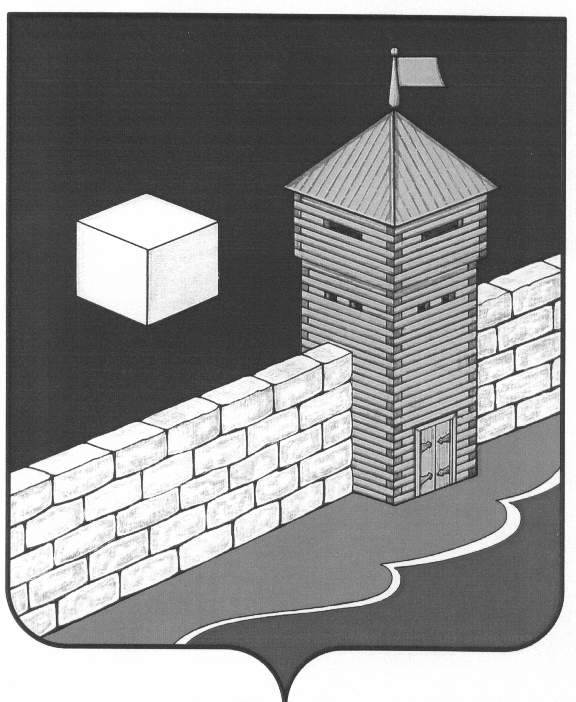 КОНТРОЛЬНО-РЕВИЗИОННАЯ КОМИССИЯЕТКУЛЬСКОГО МУНИЦИПАЛЬНОГО РАЙОНАУтвержденраспоряжением председателяконтрольно-ревизионной комиссии Еткульского муниципального районаот 19.12.2014г. № 19СТАНДАРТ ОРГАНИЗАЦИИ ДЕЯТЕЛЬНОСТИСОД 001 «ПОРЯДОК  ПОДГОТОВКИ ОТЧЕТА О РАБОТЕ КОНТРОЛЬНО-РЕВИЗИОННОЙ КОМИССИИ ЕТКУЛЬСКОГО МУНИЦИПАЛЬНОГО РАЙОНА ЗА ГОД»ЕТКУЛЬ 2014Содержание1. Общие положения	32. Структура годового отчета	33. Формирование годового отчета	34. Требования к оформлению годового отчета	31. Общие положенияСтандарт организации деятельности СОД 001 «Порядок подготовки отчета о работе Контрольно-ревизионной комиссии Еткульского муниципального района за год» (далее – Стандарт) разработан в соответствии с Положением «О Контрольно-ревизионной комиссии Еткульского муниципального района», и главой 27 Административного регламента Контрольно-ревизионной комиссии Еткульского муниципального района.Целью Стандарта является установление порядка подготовки отчета о работе Контрольно-ревизионной комиссии Еткульского муниципального района за год (далее – годовой отчет).Задачей Стандарта является установление общих требований к подготовке, оформлению, утверждению годового отчета.Годовой отчет является основным информационным документом, раскрывающим содержание контрольных и экспертно-аналитических мероприятий, проведенных за год в сельских поселениях, организациях, учреждениях и направленных на решение стоящих перед Контрольно-ревизионной комиссией Еткульского муниципального района (далее – КРК) задач.Внесение изменений в настоящий Стандарт осуществляется на основании постановлений КРК, утверждаемых председателем КРК. Решение вопросов, не урегулированных настоящим Стандартом, осуществляется председателем КРК либо заместителем председателя КРК и вводится в действие соответствующим распоряжением.Положения настоящего Стандарта являются обязательными для соблюдения работниками КРК.2. Структура годового отчетаГодовой отчет составляется по состоянию на 1 января года, следующего за отчетным, состоит из формы годового отчета и пояснительной записки к нему.Форма годового отчета и указания по ее заполнению утверждены распоряжением председателя КРК №09 от 18.12.2012г. (в ред. распоряжения №06 от 26.06.2013г.)3. Формирование годового отчета3.1. Проект годового отчета и пояснительной записки к нему составляется на основании проведенных контрольных и экспертно-аналитических мероприятий осуществляется по завершенным контрольным и экспертно-аналитическим мероприятиям.3.2. Годовой отчет, утвержденный распоряжением председателя КСП, направляется в Собрание депутатов Еткульского муниципального района до 10 февраля года, следующего за отчетным годом.3.3. Годовой отчет размещается на официальном сайте Еткульского муниципального района в сети Интернет после его рассмотрения Собрания депутатов Еткульского муниципального района.4. Требования к оформлению годового отчета4.1.	Все данные приводятся строго за отчетный период (с 1 января по 31 декабря отчетного года). Информация по выявленным финансовым нарушениям включается в годовые отчеты аудиторов КРК только на основании соответствующих отчетов о результатах контрольных и экспертно-аналитических мероприятий.Сумма выявленных финансовых нарушений, сведения об их устранении и предотвращении бюджетных потерь указываются в тысячах рублей с точностью до первого десятичного знака.4.3. Объем годовых отчетов не должен превышать 20 машинописных листов.Документы и материалы к формированию годового отчета представляются на бумажном носителе и в электронном виде.Приложение №1Председатель контрольно-ревизионной комиссииЕткульского муниципального района               ______________       _________________Приложение №2УКАЗАНИЯпо заполнению формы отчета о работеКонтрольно-ревизионной комиссии Еткульского муниципального района за годГлава I. ОБЩИЕ ПОЛОЖЕНИЯОтчет о работе Контрольно-ревизионной комиссии Еткульского муниципального района за год (далее - отчет) является основным информационным документом, раскрывающим содержание контрольных и экспертно-аналитических мероприятий, проведенных за год в муниципальных образованиях, организациях и направленных на решение стоящих перед Контрольно-ревизионной комиссией Еткульского муниципального района (далее - КСП) задач.Отчет составляется по форме, утвержденной распоряжением председателя КРК.3.	Отчет составляется по состоянию на 1 января года, следующего за отчетным.4.	Отчет состоит из формы отчета и пояснительной записки к нему.Глава II. ПОРЯДОК ЗАПОЛНЕНИЯ ФОРМЫ ОТЧЕТА5.	В разделе I указываются сведения о проведенных КРК контрольных мероприятиях.В строке 1 указывается количество контрольных мероприятий, включая контрольные мероприятия, совместные со Счетной палатой Челябинской области, правоохранительными органами, а также иными органами финансового контроля.В строке 2 указывается количество встречных проверок, проведенных в рамках контрольных мероприятий.В строке 3 указывается количество проведенных контрольных мероприятий, по результатам которых выявлены финансовые нарушения.6.	В разделе II указываются сведения о проведенных КРК экспертно-аналитических мероприятиях.В строке 4 указывается количество проведенных экспертно-аналитических мероприятий.В строке 5 указывается количество подготовленных КРК заключений на поступившие проекты решений, районных программ и иных нормативных правовых актов Еткульского муниципального района.В строке 6 указывается количество подготовленных КРК заключений по иным вопросам.7.	В разделе III указываются суммы финансовых нарушений, выявленных в результате контрольных и экспертно-аналитических мероприятий, проведенных КРК в отчетном периоде.В строках 7 - 9 указывается сумма бюджетных средств, использованных не по целевому назначению.В строках 10 - 12 указывается сумма неэффективно использованных бюджетных средств.В строках 13 - 15 указывается сумма нарушений, связанных с несоблюдением планов счетов бухгалтерского учета, положений (стандартов) и других нормативных актов и методических указаний по вопросам бухгалтерского учета, выявленных несоответствий между данными бюджетной отчетности и бюджетного учета и других нарушений в данной сфере.В строке 16 указывается сумма выявленных нарушений, связанных с искажением стоимости имущества казны, несоблюдением установленных процедур владения, пользования, распоряжения имуществом, находящимся в муниципальной  собственности Еткульского муниципального района, выбытия, списания, постановки его на учет и других нарушений в данной сфере.В строках 17 - 19 указываются суммы нарушений, связанных с несоблюдением установленных законодательством Российской Федерации процедур размещения государственных и муниципальных заказов, сроков заключения контрактов, неправомерным изменением их условий и других нарушений в данной сфере.В строках 20 - 22 указываются суммы нарушений, связанных с неправомерным принятием бюджетных обязательств, несоблюдением порядка санкционирования расходов бюджетов, условий софинансирования расходов при предоставлении межбюджетных трансфертов, отражением доходов, расходов, источников финансирования дефицитов бюджетов по несоответствующим кодам бюджетной классификации и другие.8. В разделе IV указываются сведения об устранении нарушений, предотвращении бюджетных потерь.В строке 23 указывается сумма устраненных финансовых нарушений по результатам контрольных и экспертно-аналитических мероприятий, проведенных в отчетном году.В строке 24 указывается сумма средств, восстановленных в добровольном порядке проверенными объектами (виновными лицами) и взысканных с виновных лиц руководителями проверенных объектов, по решению судебных органов, восстановленных органами, исполняющими бюджет, в доход бюджетов, а также восстановленной и взысканной (возмещенной) задолженности с поставщиков (подрядчиков) по ранее оплаченным, но непоставленным товарам, невыполненным работам (услугам) для государственных или муниципальных нужд.В строке 25 указывается сумма устраненных финансовых нарушений по результатам контрольных и экспертно-аналитических мероприятий, проведенных в периоды, предшествующие отчетному году.В строке 26 указывается сумма средств, восстановленных в добровольном порядке проверенными объектами (виновными лицами) и взысканных с виновных лиц руководителями проверенных объектов, по решению судебных органов, восстановленных органами, исполняющими бюджет, в доход бюджетов, а также восстановленной и взысканной (возмещенной) задолженности с поставщиков (подрядчиков) по ранее оплаченным, но непоставленным товарам, невыполненным работам (услугам) для государственных или муниципальных нужд.В строке 27 указывается сумма сокращения расходов, дополнительных поступлений  доходов  местного  бюджета  в  отчетном  году  в результате принятия проверенными объектами мер по недопущению впредь выявленных КРК нарушений (в том числе повышение арендной платы от использования имущества до размеров, установленных нормативными правовыми актами; взимание платы за имущество, ранее переданное в пользование без заключения договоров аренды; прекращение необоснованных выплат заработной платы и осуществление иных неправомерных расходов; приведение в соответствие с требованиями нормативных документов смет расходов, коэффициентов удорожания сметной стоимости строительства объектов и оплаты за услуги заказчика-застройщика).9. В разделе V указываются рассмотренные на заседаниях Комиссии по итогам проверок и ревизий материалы по результатам контрольных и экспертно-аналитических мероприятий и принятые решения, а также меры, принятые проверенными и уполномоченными органами по выявленным нарушениям (на основании поступившей в КРК информации).В строке 28 указывается количество направленных КРК предписаний.В строке 29 указывается количество невыполненных предписаний, сроки исполнения которых наступили в отчетном периоде.В строке 30 указывается количество направленных представлений.В строке 31 указывается количество невыполненных представлений, сроки исполнения которых наступили в отчетном периоде.В строке 32 указывается количество информационных писем, направленных в органы государственной власти Челябинской области и органы местного самоуправления по результатам контрольных и экспертно-аналитических мероприятий.В строке 33 указывается количество материалов контрольных и экспертно-аналитических мероприятий, переданных в правоохранительные органы.В строке 34 указывается количество реализованных органами государственной власти Российской Федерации и Челябинской области, органами местного самоуправления, организациями предложений по результатам контрольных и экспертно-аналитических мероприятий.В строке 35 указывается количество уголовных дел, возбужденных правоохранительными органами с использованием материалов КРК.В строке 36 указывается число лиц, привлеченных к административной ответственности по итогам проведения контрольных и экспертно-аналитических мероприятий.В строке 37 указывается число лиц, привлеченных к дисциплинарной ответственности по итогам проведения контрольных мероприятий.В строке 38 указывается число лиц, привлеченных к материальной ответственности по итогам контрольных мероприятий.В разделе VI указываются сведения об освещении деятельности КРК в средствах массовой информации.В строках 41 - 44 указывается количество размещенных КРК информационных материалов о своей деятельности в электронных и печатных средствах массовой информации.Глава III. ПОРЯДОК СОСТАВЛЕНИЯ ПОЯСНИТЕЛЬНОЙ ЗАПИСКИ11.	К отчету прилагается пояснительная записка, которая включает в себя информацию о выявленных и отраженных в документах фактах нарушений в использовании бюджетных средств.12.	Пояснительная записка составляется в соответствии со следующей структурой:общие положения;контрольная и экспертно-аналитическая деятельность;организационные мероприятия;межведомственное взаимодействие;предложения по совершенствованию проверочной деятельности, внесению изменений в нормативные правовые акты Еткульского муниципального района.13.	В разделе "Общие положения" отражаются общие данные, характеризующие направления работы, указывается количество объектов, в отношении которых КРК осуществляется внешний муниципальный финансовый контроль, их качественный состав (органы местного самоуправления муниципальных образований, организации).14.	В разделе "Контрольная и экспертно-аналитическая деятельность" отражается количество запланированных и фактически проверенных объектов с указанием их процентного соотношения, а также причины невыполнения плана по проверке отдельных объектов, указываются проверки, проведенные по поручениям Собрания депутатов Еткульского муниципального района и предложениям Главы Еткульского муниципального района, объемы выделенных и проверенных бюджетных средств (в тыс. рублей).По отчетным данным приводятся примеры нецелевого использования бюджетных средств и характерные нарушения, связанные с неэффективным использованием бюджетных средств и другими нарушениями законодательства Российской Федерации и Челябинской области проверенными объектами.По итогам проведенных контрольных и экспертно-аналитических мероприятий отражаются практические результаты деятельности КСП, выразившиеся в рассмотрении материалов на Комиссии, направлении предписаний, представлений и контроле за их исполнением, в принятии других мер.В разделе "Организационные мероприятия" указываются документы, разработанные КРК в целях реализации требований законодательства, укомплектованность личным составом, текучесть кадров за год, организационно-штатные изменения, сведения о повышении квалификации и поощрении работников КРК.В разделе "Межведомственное взаимодействие" отражаются факторы взаимодействия КРК с органами государственного и муниципального финансового контроля, органами государственной власти Российской Федерации и Челябинской области, освещается  участие КРК в деятельности Объединения контрольно-счетных органов Челябинской области.17. В разделе "Предложения по совершенствованию проверочной деятельности, внесению изменений нормативные правовые акты Еткульского муниципального района" отражаются предложения КРК по улучшению организации ее деятельности, реализации права законодательной инициативы по вопросам, входящим в компетенцию КРК.Приложение 1Форма отчета о работе контрольно-ревизионной комиссии Еткульского муниципального района за год5Приложение 2Указания по заполнению формы отчета о работеКонтрольно-ревизионной комиссии Еткульского муниципального района за год7ОТЧЕТ О РАБОТЕ  КОНТРОЛЬНО-РЕВИЗИОННОЙ КОМИССИИ ЕТКУЛЬСКОГО МУНИЦИПАЛЬНОГО РАЙОНА ЗА _____ ГОДОТЧЕТ О РАБОТЕ  КОНТРОЛЬНО-РЕВИЗИОННОЙ КОМИССИИ ЕТКУЛЬСКОГО МУНИЦИПАЛЬНОГО РАЙОНА ЗА _____ ГОДОТЧЕТ О РАБОТЕ  КОНТРОЛЬНО-РЕВИЗИОННОЙ КОМИССИИ ЕТКУЛЬСКОГО МУНИЦИПАЛЬНОГО РАЙОНА ЗА _____ ГОДКод стр.Наименование показателяЗначение показателяРаздел I. Сведения о проведенных контрольных мероприятияхРаздел I. Сведения о проведенных контрольных мероприятияхРаздел I. Сведения о проведенных контрольных мероприятиях1Количество проведенных контрольных мероприятий, включая совместные с Контрольно-счетной палатой Челябинской области, правоохранительными органами, а также иными органами финансового контроля (единиц)2Количество встречных проверок (единиц)3Количество контрольных мероприятий, по результатам которых выявлены финансовые нарушения (единиц)Раздел II. Сведения о проведенных экспертно-аналитических мероприятияхРаздел II. Сведения о проведенных экспертно-аналитических мероприятияхРаздел II. Сведения о проведенных экспертно-аналитических мероприятиях4Количество проведенных экспертно-аналитических мероприятий (единиц) 
 в том числе:4.1подготовка экспертных заключений на поступившие проекты решений, районных программ и иных нормативных правовых актов Еткульского муниципального района4.2подготовка иных экспертно-аналитических материаловРаздел III. Сведения о выявленных нарушенияхРаздел III. Сведения о выявленных нарушенияхРаздел III. Сведения о выявленных нарушениях5Нецелевое использование средств (тыс. рублей)
 в том числе:5.1   районного бюджета5.2   бюджетов сельских поселений6Неэффективное использование средств (тыс. рублей)
 в том числе:6.1   районного бюджета6.2   бюджетов сельских поселений7Нарушения законодательства о бухгалтерском учете и (или) требований по составлению бюджетной отчетности (тыс. рублей)
 в том числе:7.1   при использовании средств районного бюджета7.2   при использовании средств бюджетов сельских поселений8Нарушения в учете и управлении муниципальным имуществом (тыс. рублей)9Нарушения законодательства Российской Федерации о размещении заказов для государственных и муниципальных нужд (тыс. рублей)
 в том числе:9.1   при использовании средств районного бюджета9.2   при использовании средств бюджетов сельских поселений10Несоблюдение установленных процедур и требований бюджетного законодательства Российской Федерации при исполнении бюджетов (тыс. рублей)
 в том числе:10.1   районного бюджета10.2   бюджетов сельских поселений11Количество выявленных нарушений (единиц)Раздел IV Сведения об устранении нарушений, предотвращении бюджетных потерь Раздел IV Сведения об устранении нарушений, предотвращении бюджетных потерь Раздел IV Сведения об устранении нарушений, предотвращении бюджетных потерь 12.Устранено финансовых нарушений, выявленных в отчетном году (тыс. рублей)12.1в том числе восстановлено средств (тыс. рублей)13.Устранено финансовых нарушений, выявленных в периоды, предшествующие отчетному году (тыс. рублей) 13.1в том числе восстановлено средств (тыс. рублей)14.Предотвращено бюджетных потерь (тыс. рублей)Раздел V. Сведения о мерах, принятых по результатам контрольных и экспертно-аналитических  мероприятий по выявленным нарушениямРаздел V. Сведения о мерах, принятых по результатам контрольных и экспертно-аналитических  мероприятий по выявленным нарушениямРаздел V. Сведения о мерах, принятых по результатам контрольных и экспертно-аналитических  мероприятий по выявленным нарушениям15Рассмотрено материалов контрольных и экспертно-аналитических мероприятий на заседаниях Комиссии по итогам проверок и ревизий в учреждениях и администрациях сельских поселений (единиц)16Направлено предписаний (единиц)17Не выполнено предписаний, сроки исполнения которых наступили в отчетном периоде (единиц)18Направлено представлений (единиц)19Не выполнено представлений, сроки исполнения которых наступили в отчетном периоде (единиц)20Направлено  документов в органы государственной власти Челябинской области и органов местного самоуправления по результатам контрольных и экспертно-аналитических мероприятий (единиц)21Передано материалов контрольных мероприятий в правоохранительные органы (единиц)22Реализовано органами государственной власти и органами местного самоуправления предложений по результатам контрольных и экспертно-аналитических мероприятий (единиц)23Возбуждено уголовных дел (единиц)24Привлечено к административной ответственности  (человек)25Привлечено к дисциплинарной ответственности (человек)26Привлечено к материальной ответственности (человек)Раздел V.  Освещение деятельности Контрольно-ревизионной комиссииРаздел V.  Освещение деятельности Контрольно-ревизионной комиссииРаздел V.  Освещение деятельности Контрольно-ревизионной комиссии27Информация о деятельности Контрольно-ревизионной комиссии Еткульского муниципального района в средствах массовой информации (количество материалов)
 в том числе:27.1   на сайте Еткульского муниципального района27.2   на сайте Контрольно-счетной палаты Челябинской области27.3   в печатных изданиях